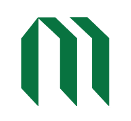 POLITECHNIKA WARSZAWSKAWYDZIAŁ MECHATRONIKISPECYFIKACJA WARUNKÓW ZAMÓWIENIA(dalej: SWZ)Dostawa obiektywu mikroskopowego, diody laserowej, diody LED ze sterownikiem, 
kamer CMOS oraz elementów optomechanicznych i optycznych, 
w podziale na pakiety.Znak sprawy: MCHTR.261.01.2023Kod CPV:38519200-8 – Obiektywy mikroskopowe31712348-1 – Diody laserowe 31712340-5 – Diody 38651600-9 – Kamery cyfrowe38636000-2 – Specjalistyczne przyrządy optyczne
Termin realizacji zamówienia:  
Pakiet 1 i 3: 		do 56 dni od dnia zawarcia umowy;Pakiet 2, 4, 5, 6: 	do 28 dni od dnia zawarcia umowy;Termin składania ofert: 	09.03.2023 roku godz. 10.00Termin otwarcia ofert: 	09.03.2023 roku godz. 10.30Termin związania ofertą:	do 07.04.2023 roku  Zatwierdził: Podpis w oryginale                                                                                          Dziekan Wydziału Mechatroniki(-) prof. dr hab. inż. Gerard CybulskiPostępowanie o udzielenie zamówieni publicznego prowadzone 
w trybie podstawowym, na podstawie art. 275 pkt 1 ustawy z dnia 11 września 2019 roku 
Prawo zamówień publicznych (Dz.U. z 2022r. poz. 1710 z późn. zm.)Warszawa, 27.02.2023 r.NAZWA I ADRES ZAMAWIAJĄCEGO Politechnika WarszawskaPl. Politechniki 1 00-661 Warszawa Postępowanie prowadzone dla:Wydział Mechatronikiul. Św. Andrzeja Boboli 802-525 Warszawa tel. 22 234 82 30adres strony internetowej: www.pw.edu.pl; e-mail: seketariat.mchtr@pw.edu.pl TRYB UDZIELENIA ZAMÓWIENA ORAZ INFORMACJE OGÓLNE DOTYCZĄCE PROWADZONEGO POSTĘPOWANIA. Postępowanie o udzielenie niniejszego zamówienia prowadzone jest na podstawie ustawy z dnia 11 września 2019 r. – Prawo zamówień publicznych (Dz.U. z 2022 r. poz. 1710 ze zm.) zwanej dalej ,,ustawą”, aktów wykonawczych do ustawy. Niniejsze postępowanie prowadzone jest w trybie podstawowym na podstawie art. 275 pkt 1 ustawy. Zamawiający nie przewiduje prowadzenia negocjacji w celu wyboru najkorzystniejszej oferty, a także aukcji elektroniczne . Postępowanie prowadzone jest w języku polskim. Wykonawca powinien zapoznać się z niniejszą specyfikacją warunków zamówienia, zwaną dalej „SWZ”. W niniejszym postępowaniu, komunikacja zamawiającego z wykonawcami odbywa się przy użyciu środków komunikacji elektronicznej, zgodnie z postanowieniami Rozdziału XVII SWZ, przy użyciu platformaazkupowa.pl firmy OPEN NEXUS Sp. z o.o. ul. Bolesława Krzywoustego 3, 
61-144 Poznań, zwanej dalej „Platformą”, dostępną pod adresem: https://platformazakupowa.pl/pn/pw_edu Wykonawca zamierzający wziąć udział w niniejszym postępowaniu o udzielenie zamówienia publicznego, musi posiadać konto na Platformie. Korzystanie z Platformy przez Wykonawcę jest bezpłatne. Wykonawca, przystępując do niniejszego postępowania o udzielenie zamówienia, akceptuje warunki korzystania z Platformy określone w Regulaminie oraz zobowiązuje się, korzystając 
z Platformy, przestrzegać postanowień Regulaminu platformazakupowa.pl Szczegółowa instrukcja korzystania z Platformy dostępna jest na stronie internetowej pod adresem : https://platformazakupowa.pl/strona/45-instrukcje Problemy w obsłudze platformy należy zgłaszać na adres: cwk@platformazakupowa.pl Centrum Wsparcia Klienta 
nr tel. +48 22 101 02 02.Zamawiający nie przewiduje zwrotu kosztów udziału w postępowaniu.OPIS PRZEDMIOTU ZAMÓWIENIA Przedmiotem zamówienia jest dostawa obiektywu mikroskopowego, diody laserowej, diody LED ze sterownikiem, kamer CMOS oraz elementów optomechanicznych i optycznych, 
w podziale na części, zwane dalej Pakietami:
Pakiet 1:  Dostawa obiektywu mikroskopowego 40x – 1 sztuka;Pakiet 2: Dostawa diody laserowej – 1 sztuka; Pakiet 3: Dostawa kamer CMOS – 4 sztuki;Pakiet 4: Dostawa elementów optomechanicznych – 1 zestaw;Pakiet 5: Dostawa elementów optyki – 1 zestaw; Pakiet 6: Dostawa diody LED ze sterownikiem – 1 zestaw.Szczegółowy opis przedmiotu zamówienia, z wyszczególnieniem co do rodzaju i liczby urządzeń w zakresie poszczególnych pakietów, został określony w Formularzach wymaganych warunków technicznych, stanowiących Załączniki nr 2.1 do 2.6 do SWZ. Do obowiązków Wykonawcy należeć będzie:uzgodnienie terminu dostawy z przedstawicielem zamawiającego wskazanym w Protokole odbioru;dostawa przedmiotu zamówienia do pomieszczeń wskazanych przez Zamawiającego. instalacja – rozumiana jako rozpakowanie, montaż sprzętu, podłączenie mediów oraz uruchomienie sprzętu i sprawdzenie poprawności jego działania poprzez przeprowadzenie kwalifikacji instalacyjnej i operacyjnej;przeprowadzenie instruktażu w zakresie obsługi;wywiezienie i utylizacja opakowań o ile Zamawiający nie postanowi inaczej. Zamawiający nie ma obowiązku przechowywania oryginalnych opakowań po dostarczonym przedmiocie umowy.Pozycje w Wspólnym Słowniku Zamówień CPV: 38519200-8 – Obiektywy mikroskopowe31712348-1 – Diody laserowe 31712340-5 – Diody 38651600-9 – Kamery cyfrowe 38636000-2 – Specjalistyczne przyrządy optyczne TERMN WYKONANA ZAMÓWIENIA Zamawiający wymaga wykonania zamówienia:
Pakiet 1, 3: do 56 dni od dnia zawarcia umowy;Pakiet 2, 4, 5, 6: do 28 dni od dnia zawarcia umowy;na warunkach określonych w projekcie umowy stanowiącym załącznik nr 4 do SWZ. OKRES GWARANCJI Wykonawca udzieli Zamawiającemu gwarancji jakości na przedmiot zamówienia objęty Pakietami co najmniej:Pakiet 1: 		24 miesięcy gwarancji;Pakiet 2, 3, 4, 5, 6: 	12 miesięcy gwarancji;Okres gwarancji rozpoczyna swój bieg od daty podpisania Protokołu odbioru, sporządzonego wg wzoru stanowiącego załącznik do Projektu umowy Załącznik nr 4 do SWZ. OFERTY CZĘŚCIOWE I WARIANTOWE Ofertę można złożyć na jedną lub wszystkie części zamówienia (Pakiety 1-6)Zamawiający nie dopuszcza możliwości złożenia oferty wariantowej, o której mowa 
w art. 281 ust. 2 pkt 6 ustawy Pzp. ZAMÓWIENIA DODATKOWE Zamawiający nie przewiduje udzielenia zamówień dodatkowych, o których mowa 
w art. 214 ust. 1 pkt 8 ustawy. PODSTAWY DO WYKLUCZENIA Z POSTĘPOWANIAZ postępowania o udzielenie zamówienia Zamawiający wyklucza się Wykonawcę, wobec których zachodzą podstawy do wykluczenia, o których mowa w art. 108 ust 1 ustawy. Zamawiający jednocześnie wyjaśnia, że Wykonawca nie będzie podlegał wykluczeniu 
w okolicznościach w art. 108 ust 1 pkt 1, 2, i 5 ustawy, jeżeli udowodni Zamawiającemu, 
że spełnił łącznie następujące przesłanki: naprawił lub zobowiązał się do naprawienia szkody wyrządzonej przestępstwem, wykroczeniem lub swoim nieprawidłowym postępowaniem, w tym poprzez zadośćuczynienie pieniężne;wyczerpująco wyjaśnił fakty i okoliczności związane z przestępstwem, wykroczeniem 
lub swoim nieprawidłowym postępowaniem oraz spowodowanymi przez nie szkodami, aktywnie współpracując z odpowiednimi organami ścigania, lub zamawiającym;podjął konkretne środki techniczne, organizacyjne i kadrowe, odpowiednie 
dla zapobiegania dalszym przestępstwom, wykroczeniom lub nieprawidłowemu postępowaniu, w szczególności: zerwał wszelkie powiązania z osobami lub podmiotami odpowiedzialnymi 
za nieprawidłowe postępowanie wykonawcy;zreorganizował personel;wdrożył system sprawozdawczości i kontroli;utworzył struktury audytu wewnętrznego do monitorowania przestrzegania przepisów, wewnętrznych regulacji lub standardów;wprowadził wewnętrzne regulacji dotyczące odpowiedzialności 
i odszkodowań za nieprzestrzeganie przepisów, wewnętrznych regulacji 
i standardów.Zamawiający oceni, czy podjęte przez Wykonawców czynności są wystarczające 
do wykazania jego rzetelności, uwzględniając wagę i szczególne okoliczności czynu Wykonawcy. Jeżeli podjęte przez Wykonawcę czynności nie są wystarczające do wykazania jego rzetelności, Zamawiający wykluczy Wykonawcę. Wykluczenie Wykonawcy nastąpi: w przypadkach o których mowa w ust 1 pkt 1 lit a)-g) i pkt 2 na okres 5 lat od dnia uprawomocnienia się wyroku potwierdzającego zaistnienie jednej z podstaw wykluczenia, chyba że w tym wyroku został określony inny okres wykluczenia;w przypadkach, o których mowa w art. 108 pkt 1 lit h i pkt 2, gdy osoba o której mowa w tych przepisach, została skazana za przestępstwo wymienione w art. 108 ust. 1 pkt 1 lit h), w przypadku, o którym mowa w art. 108 ust 1 pkt 4, na okres, na jaki został prawomocnie orzeczony zakaz ubiegania się o zamówienie publiczne;w przypadkach, o których mowa w art. 108 ust. 1 pkt 5, na okres 3 lat od zaistnienia zdarzenia będącego podstawą do wykluczenia;w przypadkach, o których mowa w ust 1 pkt 6 ustawy, w postępowaniu o udzielenie zamówienia, w którym zaistniało zdarzenie będące podstawą wykluczenia. Zamawiający wykluczy również Wykonawców, wobec których zachodzą podstawy 
do wykluczenia, o których mowa w art. 7 ust. 1 ustawy z dnia 13 kwietnia 2022 r. 
o szczególnych rozwiązaniach w zakresie przeciwdziałania wspieraniu agresji na Ukrainę oraz służących ochronie bezpieczeństwa narodowego (Dz.U. 2022 r. poz. 835)Wykluczenie, o którym mowa w ust 4 następuje na okres trwania okoliczności w przywołanym ustępie. WARUNKI UDZIAŁU W POSTĘPOWANIU O UDZIELENIE ZAMÓWIENIA Zamawiający w oparciu o art. 112 określa nw.  warunki udziału w postępowaniu w sposób proporcjonalny do przedmiotu zamówienia oraz umożliwiający ocenę zdolności wykonawcy do należytego wykonania zamówienia, w szczególności wyrażające je jako minimalne poziomy zdolności, o których mowa w ust 2. O udzielenie zamówienia mogą ubiegać się Wykonawcy, którzy spełniają warunki w zakresie:Zdolności do występowania w obrocie gospodarczym; 
Zamawiający nie określa szczegółowych warunków w tym zakresie.Uprawnień do prowadzenia określonej działalności gospodarczej lub zawodowej, 
o ile wynika to z odrębnych przepisów;
Zamawiający nie określa szczegółowych warunków w tym zakresie.Sytuacji ekonomicznej lub finansowej;
Zamawiający nie określa szczegółowych warunków w tym zakresie.Zdolności technicznej lub zawodowej; 
Zamawiający nie określa szczegółowych warunków w tym zakresie.PODMIOTOWE ŚRODKI DOWODOWE W postępowanie o udzielenie niniejszego zamówienia publicznego Zamawiający nie wymaga złożenia podmiotowych środków dowodowych, z zastrzeżeniem ust 2.Na potwierdzenie braku podstaw do wykluczenia, o których mowa w Rozdziale VIII SWZ, Wykonawca wraz z ofertą zobowiązany jest złożyć oświadczenie, którego treść dopowiada zakresowi oświadczenia, o którym mowa w art. 125 ust 1 ustawy, sporządzone wg wzoru, stanowiącego Załącznik nr 3 do SWZ. Oświadczenie należy złożyć wraz z ofertą.W przypadku wspólnego ubiegania się o zamówienie przez Wykonawców, oświadczenie, 
o którym mowa w ust 2, składa każdy z Wykonawców.Jeżeli Wykonawca nie złoży oświadczenia, o którym mowa w ust 2, innych dokumentów lub oświadczeń składanych w postępowaniu lub będą one niekompletne lub będą zwierać błędy, Zamawiający wezwie Wykonawcę do poprawienia lub uzupełnienia w wyznaczonym terminie, chyba że:oferta wykonawcy podlega odrzuceniu bez względu na jej złożenie, uzupełnienie lub poprawienie lubzachodzą przesłanki unieważnienia postępowania. Zamawiający może żądać od Wykonawcy wyjaśnień dotyczących oświadczeń, o których mowa w ust 2  lub innych dokumentów lub oświadczeń składanych w postępowaniu.PRZEDMIOTOWE ŚRODKI DOWODOWE W postępowaniu o udzielenie niniejszego zamówienia Zamawiający nie wymaga złożenia przedmiotowych środków dowodowych. KRYTERIA OCENY OFERT ORAZ ICH ZNACZENIE ORAZ SPOSÓ OCENY OFERT Kryteria oceny ofert i ich znaczenie  Cena 				- 100%      gdzie: 		C min 	KC =------------------- x 100% x 100 		CO	KC 	- liczba punktów przyznanych ocenianej ofercie w kryterium „Cena”C min	- najniższa zaoferowana cena (brutto)CO 	- cena oferty ocenianej 100 	- współczynnik stały Punkty zostaną przyznane poprzez zaokrąglenie liczb do części setnych.Jeżeli nie można dokonać wyboru najkorzystniejszej oferty ze względu na to, że zostały złożone oferty o takiej samej cenie, Zamawiający wzywa Wykonawców, którzy złożyli te oferty, do złożenia w terminie określonym przez Zamawiającego ofert dodatkowych zawierających nową cenę. Wykonawcy, składając oferty dodatkowe, nie mogą oferować cen wyższych niż zaoferowane w uprzednio złożonych ofertach. Zamawiający jednocześnie wyjaśnia, że w Formularzach wymaganych warunków technicznych stanowiących Załączniki nr 2.1 – 2.6 określił szczegółowe wymagania funkcjonalne i jakościowe odnoszące się do głównych elementów i cech stanowiących przedmiot zamówienia. W świetle powyższego Zamawiający odstąpił od zastosowania kryterium ceny o wadze przekraczającej 60%, zgodnie z zasadą wyrażoną w art. 246 ust. 2 ustawy Pzp.OPIS SPOSOBU OBLICZANIA CENY OFERTY Dla potrzeb niniejszego postępowania Wykonawca, na druku Formularza ofertowego stanowiącego Załączniki nr 1.1- 1.6 do SWZ, zobowiązany jest podać łączną cenę ofertową netto, kwotę podatku VAT oraz cenę z VAT, ustaloną na podstawie kalkulacji szczegółowej oferowanych urządzeń wraz z elementami wyposażenia.W cenie oferowanej Wykonawca zobowiązany jest ująć  wszystkie przewidywalne koszty związane z realizacją zamówienia w tym podatek VAT naliczony zgodnie z obowiązującymi przepisami oraz wszystkie inne koszty wynikające z zapisów SWZ i Projektu umowy, w którym koszt opakowania, oznakowania, ubezpieczenia i dostawy wraz z instalacją i instruktażem w zakresie obsługi urządzeń (o ile jest wymagany) oraz inne koszty, bez których realizacji zamówienia nie byłaby możliwa. W przypadku, gdy elementy wyposażenia urządzeń wyszczególnionych w  Formularzu wymaganych warunków technicznych (Załącznik nr 2.1-2.6) lub inne dostawy niezbędne do realizacji zamówienia będą objęte różnymi stawkami VAT Zamawiający dopuszcza możliwość modyfikacji tych formularzy przez Wykonawcę poprzez wyszczególnienie pozycji o różnych stawkach podatku VAT. Ceny należy podawać w złotych (PLN) z dokładnością do dwóch miejsc po przecinku. Do porównania ofert będzie brana cena brutto (tj. z podatkiem VAT).Jeżeli została złożona oferta, której wybór prowadziłby do powstania u Zamawiającego obowiązku podatku zgodnie z ustawą z dnia 11 marca 2004 r. o podatku od towarów i usług (t.j. Dz. U. z 2022 r. poz. 931 ze zm.) dla celów zastosowania kryterium ceny Zamawiający dolicza do przedstawionej w tej ofercie ceny kwotę podatku od towarów i usług, którą miałby obowiązek do rozliczyć. W przypadku, o którym mowa w ust. 6, Wykonawca ma obowiązek w treści oferty:poinformowania Zamawiającego, że wybór jego oferty będzie prowadził do powstania u Zamawiającego obowiązku podatkowego;wskazania nazwy (rodzaju) towaru lub usługi, których dostawa lub świadczenie będą prowadziły do powstania obowiązku podatkowego;wskazania wartości towaru lub usługi objętego obowiązkiem podatkowym Zamawiającego, bez kwoty podatku;wskazania stawki podatku od towaru i usług, która zgodnie z wiedzą Wykonawcy będzie miała zastosowanie;Ceny określone przez Wykonawcę zostaną ustalone na okres ważności umowy i nie będą podlegały zmianom, o ile  Projekcie umowy, nie przewidział waloryzacji wynagrodzenia. W przypadku stwierdzenia w ofercie oczywistej omyłki rachunkowej w obliczeniu ceny Zamawiający poprawi ja zgodnie z art. 223 ust 2 pkt 2 ustawy. Jeżeli zaoferowana cena lub koszt, lub ich istotne części składowe, wydają się rażąc niskie w stosunku do przedmiotu zamówienia i budzą wątpliwości Zamawiającego co do możliwości przedmiotu zamówienia, zgodnie z wymaganiami określonymi w dokumentach niniejszego  zamówienia, zgodnie z wymaganiami określonymi w dokumentach niniejszego zamówienia lub wynikającymi z odrębnych przepisów Zamawiający zwróci się do Wykonawcy, w określonym w terminie, o udzielenie wyjaśnień w tym złożenia dowodów w zakresie wyliczenia ceny lub kosztu, lub ich istotnych części składowych, zgodnie z postanowieniami art. 224 ustawy. OPIS SPOSOBU SPORZĄDZANIA I ZŁOŻENIA OFERTY Oferta powinna być sporządzona w języku polskim oraz podpisana przez osoby uprawnione do reprezentowania Wykonawcy.Wykonawca może złożyć tylko jedną ofertę, na którą składa się Załącznik nr 1.1-1.6  Formularz ofertowy oraz Załącznik nr 2.1 – 2.6 do SWZ Formularz wymaganych warunków technicznych, sporządzoną w formie elektronicznej opatrzonej (poza Platformą) kwalifikowanym podpisem elektronicznym lub w postaci elektronicznej (poza Platformą) podpisem zaufanym lub osobistym, w formacie danych określonych w Rozdziale XVII. Dokumenty te nie podlegają uzupełnieniu.Do oferty należy dołączyć:Oświadczenie o niepodleganiu wykluczeniu z postępowania sporządzone według wzoru stanowiącego Załącznik nr 3 do SWZ. odpis lub informację z Krajowego Rejestru Sądowego, Centralnej Ewidencji i Informacji 
o Działalności Gospodarczej lub innego właściwego rejestru, potwierdzający umocowanie do reprezentowania Wykonawcy. Wykonawca nie jest zobowiązany do złożenia dokumentu jeżeli Zamawiający może je uzyskać za pomocą bezpłatnych 
i ogólnodostępnych baz danych, o ile Wykonawca wskazał dane umożliwiające dostęp 
do tych dokumentów.Pełnomocnictwo upoważniające do złożenia oferty o ile ofertę składa pełnomocnik. Pełnomocnictwo jest także wymagane w przypadku reprezentowania Wykonawców wspólnie ubiegających się o udzielenie zamówienia. Oświadczenie o niepodleganiu wykluczeniu, pełnomocnictwa,  przedmiotowe środki dowodowe sporządza się w formie elektronicznej lub w postaci elektronicznej w formatach określonych w Rozdziale XVII. W przypadku, gdy podmiotowe środki dowodowe lub inne dokumenty, dokumenty potwierdzające umocowanie do reprezentowania odpowiednio Wykonawcy, Wykonawców wspólnie ubiegających się o udzielenie zamówienia publicznego, zostały wystawione przez upoważnione podmioty inne niż Wykonawca, Wykonawca wspólnie ubiegający 
się o udzielenie zamówienia lub podwykonawca, jako dokument elektroniczny, przekazuje się ten dokument za pośrednictwem Platformy.W przypadku gdy podmiotowe środki dowodowe, przedmiotowe środki dowodowe lub inne dokumenty, dokumenty potwierdzające do reprezentowania, zostały wystawione przez upoważnione podmioty jako dokument w postaci papierowej, przekazuje się cyfrowe odwzorowanie tego dokumentu opatrzone kwalifikowanym podpisem elektronicznym, podpisem zaufanym lub podpisem osobistym, potwierdzając za zgodność odwzorowanego cyfrowego z dokumentem w postaci papierowej.Poświadczenia zgodności odwzorowania cyfrowego z dokumentem w postaci papierowej, 
o którym mowa w ust 6, dokonuje w przypadku:dokumentów potwierdzających umocowanie do reprezentowania – odpowiednio Wykonawca, Wykonawca wspólnie ubiegający się o udzielenie zamówienia 
lub podwykonawca, w zakresie dokumentów potwierdzających umocowanie 
do reprezentowania, którego każdego dotyczą; przedmiotowych środków dowodowych – odpowiednio Wykonawca, Wykonawcy wspólnie ubiegający się o udzielenie zamówienia;innych dokumentów, w tym dokumentów – odpowiednio Wykonawca wspólnie ubiegający się o udzielenie zamówienia, w zakresie dokumentów, które każdego z nich dotyczą.Poświadczenia zgodności cyfrowego odwzorowania z dokumentem w postaci papierowej, 
o którym mowa w ust. 6 może dokonać również notariusz.Podmiotowe środki dowodowe, niewystawione przez upoważnione podmioty oraz pełnomocnictwo przekazuje się w postaci elektronicznej i opatruje się kwalifikowanym podpisem elektronicznym, podpisem zaufanym lub osobistym.W przypadku gdy przedmiotowe środki dowodowe, niewystawione przez upoważnione podmioty lub pełnomocnictwo, zostały sporządzone jako dokument w postaci papierowej 
i opatrzone własnoręcznym podpisem, przekazuje się cyfrowe odwzorowanie tego dokumentu opatrzone kwalifikowanym podpisem elektronicznym, podpisem zaufanym lub osobistym.Poświadczenia zgodności odwzorowania cyfrowego z dokumentem w postaci papierowej, 
o którym mowa w ust. 10, dokonuje się w przypadku: podmiotowego środka dowodowego – odpowiednio Wykonawca lub Wykonawca wspólnie ubiegający się o udzielenie zamówienia;pełnomocnictwa – mocodawca.Poświadczenia zgodności cyfrowego odwzorowanie z dokumentem w postaci papierowej, o którym mowa w ust. 11 może dokonać również notariusz. Przez cyfrowe odwzorowanie, o którym mowa w ust. 6-8 oraz ust. 10-12, należy rozumieć dokument elektroniczny będący kopią elektroniczną treści zapisanej w postaci papierowej, umożliwiający zapoznanie się z treścią i jej zrozumienie, bez konieczności bezpośredniego dostępu do oryginału.W przypadku przekazywania w postępowaniu dokumentu elektronicznego w formacie poddającym dane kompresji, opatrzenie pliku zawierającego skompresowane dokumenty kwalifikowanym podpisem elektronicznym jest równoznaczne z opatrzeniem wszystkich dokumentów zwartych w tym pliku kwalifikowanym podpisem elektronicznym, podpisem zaufanym lub osobistymWszystkie informacje stanowiące tajemnicę przedsiębiorstwa w rozumieniu ustawy z dnia 16 kwietnia 1993 r. o zwalczaniu nieuczciwej konkurencji (t.j. Dz.U. z 2020 r. poz. 1913), które Wykonawca zastrzeże jako tajemnicę przedsiębiorstwa, powinny zostać zapisane w osobnym pliku jako „Tajemnica przedsiębiorstwa”. Zamawiający jednocześnie wyjaśnia, że Wykonawca zobowiązany jest wraz z przekazaniem tych informacji, wykazać spełnienie przesłanek określonych w art. 11 ust 2 ustawy z dnia 16 kwietnia 1993 r. o zwalczaniu nieuczciwej konkurencji. Zaleca się aby uzasadnienie zastrzeżenia informacji jako tajemnicy przedsiębiorstwa stanowiło również odrębny plik umożliwiający jego udostępnienie. Zamawiający jednocześnie wyjaśnia, że zastrzeżenie przez Wykonawcę tajemnicy przedsiębiorstwa bez uzasadnienia, będzie traktowany jako bezskuteczne ze względu na zaniechanie przez Wykonawcę podjęcia niezbędnych działań w celu zachowania poufności objętych klauzulą informacji, zgodnie z postanowieniami art. 18 ust 3 ustawy. Szczegółowy sposób złożenia oferty na platformie zakupowej  - https://platformazakupowa.pl, określa Rozdział XVII niniejszej SWZ.   TERMIN ZWIĄZANIA OFERTĄ Wykonawca związany jest ofertą do dnia 07.04.2023 roku.(30 dni)W przypadku gdy wybór najkorzystniejszej oferty nie nastąpi przed upływem terminu związania ofertą, o który mowa w ust. 1, Zamawiający przed upływem terminu związania ofertą, zwróci się jednokrotnie do Wykonawców o wyrażenie zgodny na przedłużenie tego terminu 
o wskazany okres, nie dłuższy niż 30 dni. Przedłużenie terminu związania ofertą, o którym mowa w ust. 2, wymaga złożenia przez Wykonawcę pisemnego oświadczenie o wyrażeniu zgody na przedłużenie terminu związania ofertą. WYMAGANIA DOTYCZĄCE WADIUMZamawiający nie wymaga wniesienia wadium.INFORMACJA O SPOSOBIE ZŁOŻENIA OFERTY I KOMUNIKACJA ZAMAWIAJĄCEGO Z WYKONAWCAMI ZA POŚREDNICTWEM PLATFORMY Zamawiający, zgodnie z Rozporządzeniem Prezesa Rady Ministrów z dnia 31 grudnia 2020 r. w sprawie sposobu sporządzania i przekazywania informacji oraz wymagań technicznych dla dokumentów elektronicznych oraz środków komunikacji elektronicznej 
w postępowaniu o udzielenie zamówienia publicznego lub konkursie (Dz. U. z 2020r. poz. 2452), określa niezbędne wymagania sprzętowo - aplikacyjne umożliwiające pracę na platformazakupowa.pl, tj.:stały dostęp do sieci Internet o gwarantowanej przepustowości nie mniejszej niż 512 kb/s,komputer klasy PC lub MAC o następującej konfiguracji: pamięć min. 2 GB Ram, procesor Intel IV 2 GHZ lub jego nowsza wersja, jeden z systemów operacyjnych - MS Windows 7, Mac Os x 10 4, Linux, lub ich nowsze wersje,zainstalowana dowolna przeglądarka internetowa, w przypadku Internet Explorer minimalnie wersja 10.0,włączona obsługa JavaScript,zainstalowany program Adobe Acrobat Reader lub inny obsługujący format plików .pdf,Szyfrowanie na platformazakupowa.pl odbywa się za pomocą protokołu TLS 1.3.Oznaczenie czasu odbioru danych przez platformę zakupową stanowi datę oraz dokładny czas (hh:mm:ss) generowany wg. czasu lokalnego serwera synchronizowanego z zegarem Głównego Urzędu Miar.Wykonawca, przystępując do niniejszego postępowania o udzielenie zamówienia publicznego:akceptuje warunki korzystania z platformazakupowa.pl określone w Regulaminie zamieszczonym na stronie internetowej pod linkiem  w zakładce „Regulamin" oraz uznaje go za wiążący,zapoznał i stosuje się do Instrukcji składania ofert/wniosków dostępnej pod adresem: https://platformazakupowa.pl/strona/45-instrukcje. Zamawiający nie ponosi odpowiedzialności za złożenie oferty w sposób niezgodny 
z Instrukcją korzystania z platformazakupowa.pl, w szczególności za sytuację, gdy zamawiający zapozna się z treścią oferty przed upływem terminu składania ofert 
(np. złożenie oferty w zakładce „Wyślij wiadomość do zamawiającego”). Taka oferta zostanie uznana przez Zamawiającego za ofertę handlową i nie będzie brana pod uwagę w przedmiotowym postępowaniu ponieważ nie został spełniony obowiązek narzucony 
w art. 221 Ustawy Prawo Zamówień Publicznych.Zamawiający informuje, że instrukcje korzystania z platformazakupowa.pl dotyczące 
w szczególności logowania, składania wniosków o wyjaśnienie treści SWZ, składania ofert oraz innych czynności podejmowanych w niniejszym postępowaniu przy użyciu platformazakupowa.pl znajdują się w zakładce „Instrukcje dla Wykonawców" na stronie internetowej pod adresem: https://platformazakupowa.pl/strona/45-instrukcjeFormaty plików wykorzystywanych przez wykonawców powinny być zgodne 
z “Obwieszczeniem Prezesa Rady Ministrów z dnia 9 listopada 2017 r. w sprawie ogłoszenia jednolitego tekstu rozporządzenia Rady Ministrów w sprawie Krajowych Ram Interoperacyjności, minimalnych wymagań dla rejestrów publicznych i wymiany informacji w postaci elektronicznej oraz minimalnych wymagań dla systemów teleinformatycznych”.Zamawiający rekomenduje wykorzystanie formatów: .pdf .doc .xls .jpg (.jpeg) 
ze szczególnym wskazaniem na .pdf. W celu ewentualnej kompresji danych Zamawiający rekomenduje wykorzystanie jednego z formatów: .zip, .7Z.Wśród formatów powszechnych a NIE występujących w rozporządzeniu występują: .rar .gif .bmp .numbers .pages. Dokumenty złożone w takich plikach zostaną uznane za złożone nieskutecznie.Zamawiający zwraca uwagę na ograniczenia wielkości plików podpisywanych profilem zaufanym, który wynosi max 10MB, oraz na ograniczenie wielkości plików podpisywanych w aplikacji eDoApp służącej do składania podpisu osobistego, który wynosi max 5MB.Zalecenia:Ze względu na niskie ryzyko naruszenia integralności pliku oraz łatwiejszą weryfikację podpisu, zamawiający zaleca, w miarę możliwości, przekonwertowanie plików składających się na ofertę na format .pdf  i opatrzenie ich podpisem kwalifikowanym PAdES. Pliki w innych formatach niż PDF zaleca się opatrzyć zewnętrznym podpisem XAdES. Wykonawca powinien pamiętać, aby plik z podpisem przekazywać łącznie z dokumentem podpisywanym.Zamawiający zaleca aby w przypadku podpisywania pliku przez kilka osób, stosować podpisy tego samego rodzaju. Podpisywanie różnymi rodzajami podpisów np. osobistym i kwalifikowanym może doprowadzić do problemów w weryfikacji plików. Zamawiający zaleca, aby Wykonawca z odpowiednim wyprzedzeniem przetestował możliwość prawidłowego wykorzystania wybranej metody podpisania plików oferty.Zaleca się, aby komunikacja z wykonawcami odbywała się tylko na Platformie 
za pośrednictwem formularza “Wyślij wiadomość do zamawiającego”, 
nie za pośrednictwem adresu email.Ofertę należy przygotować z należytą starannością dla podmiotu ubiegającego 
się o udzielenie zamówienia publicznego i zachowaniem odpowiedniego odstępu czasu 
do zakończenia przyjmowania ofert/wniosków. Sugerujemy złożenie oferty na 24 godziny przed terminem składania ofert/wniosków.Podczas podpisywania plików zaleca się stosowanie algorytmu skrótu SHA2 zamiast SHA1.  Jeśli wykonawca pakuje dokumenty np. w plik ZIP zalecamy wcześniejsze podpisanie każdego ze skompresowanych plików. Zamawiający rekomenduje wykorzystanie podpisu z kwalifikowanym znacznikiem czasu.Zamawiający zaleca aby nie wprowadzać jakichkolwiek zmian w plikach po podpisaniu 
ich podpisem kwalifikowanym. Może to skutkować naruszeniem integralności plików 
co równoważne będzie z koniecznością odrzucenia oferty w postępowaniu.W przypadku, gdyby oferta zawierała informacje, stanowiące tajemnicę przedsiębiorstwa w rozumieniu przepisów o zwalczaniu nieuczciwej konkurencji, Wykonawca winien w sposób niebudzący wątpliwości zastrzec, które spośród zawartych w ofercie informacji stanowią tajemnicę przedsiębiorstwa oraz wykazać, iż zastrzeżone informacje stanowią tajemnicę przedsiębiorstwa. Informacje te winny być umieszczone w osobnym pliku wraz z jednoczesnym zaznaczeniem polecenia „Załącznik stanowi tajemnicę przedsiębiorstwa”, a następnie wraz z plikami stanowiącymi jawną część skompresowane do jednego pliku archiwum (ZIP). Nie mogą stanowić tajemnicy przedsiębiorstwa informacje podawane 
do wiadomości podczas otwarcia ofert, tj. informacje dotyczące ceny.W sytuacjach awaryjnych np. w przypadku braku działania platformy zakupowej https://platformazakupowa.pl Zamawiający może również komunikować 
się z wykonawcami za pomocą poczty elektronicznej. Wykonawca może zwrócić się do Zamawiającego o wyjaśnienie treści SWZ. Jeżeli wniosek o wyjaśnienie treści SWZ dotrze do Zamawiającego nie później niż na 4 dni przed upływem terminu składania ofert Zamawiający udzieli wyjaśnień niezwłocznie, jednak nie później niż na 2 dni przed upływem terminu składania ofert. Jeżeli Zamawiający nie udzieli wyjaśnień w terminie, o którym mowa powyżej, Zamawiający przedłuży termin składania ofert o czas niezbędny do zapoznania się wszystkich zainteresowanych wykonawców z wyjaśnieniami niezbędnymi do należytego przygotowania i złożenia oferty. Przedłużenie terminu składania ofert nie wpływa na bieg terminu składania wniosku o wyjaśnienie treści SWZ. Jeżeli wniosek o wyjaśnienie treści SWZ wpłynął po upływie terminu, o którym mowa powyżej, Zamawiający nie ma obowiązku udzielania wyjaśnień SWZ oraz obowiązku przedłużania terminu składania ofert. W uzasadnionych przypadkach zamawiający może przed upływem terminu składania ofert zmienić treść SWZ. Dokonana zmiana udostępniona zostanie za pośrednictwem platformy zakupowej:  https://platformazakupowa.pl Wyjaśnienia i zmiany treści SWZ oraz wszelkie informacje dotyczące przedmiotowego postępowania zamieszczane będą wyłącznie za pośrednictwem platformy zakupowej: https://platformazakupowa.pl Zamawiający zaleca śledzenie ww. strony internetowej w celu uzyskania aktualnych informacji dotyczących przedmiotowego postępowania. W przypadku rozbieżności pomiędzy treścią niniejszej SWZ, a treścią udzielonych odpowiedzi, jako obowiązującą należy przyjąć treść pisma zawierającego późniejsze oświadczenie zamawiającego. TERMIN SKŁADANIA OFERT Ofertę z wymaganymi załącznikami należy złożyć na Platformie dostępnej pod adresem: https://platformazakupowa.pl  nie później niż do dnia 09.03.2023 roku do godz. 10:00Wykonawca przed upływem terminu do składania ofert ma prawo wycofać ofertę 
za pośrednictwem Formularza składania oferty lub wnioskuSposób wycofania/ponownego złożenia oferty został opisany w zakładce 
„Instrukcje dla Wykonawców" na stronie internetowej pod adresem: 
https://platformazakupowa.pl/strona/45-instrukcje TERMIN OTWARCIA OFERT Otwarcie ofert nastąpi w dniu 09.03.2023 roku o godzinie 10:30Otwarcie ofert jest niepubliczne.Zamawiający, najpóźniej przed otwarciem ofert, udostępnia na stronie prowadzonego postępowania (Platformie) informację o kwocie, jaką zamierza przeznaczyć́ 
na sfinansowanie zamówienia.Zamawiający, niezwłocznie po otwarciu ofert, udostępnia na stronie internetowej prowadzonego postępowania (Platformie) informacje o:nazwach albo imionach i nazwiskach oraz siedzibach lub miejscach prowadzonej działalności gospodarczej albo miejscach zamieszkania wykonawców, których oferty zostały otwarte;cenach zawartych w ofertach.informacja zostanie opublikowana na stronie postępowania 
na https://platformazakupowa.pl w sekcji „Komunikaty”W przypadku wystąpienia awarii Platformy, która spowoduje brak możliwości otwarcia ofert w terminie określonym przez Zamawiającego, otwarcie ofert nastąpi niezwłocznie po usunięciu awarii.Zamawiający poinformuje o zmianie terminu otwarcia ofert na stronie internetowej prowadzonego postępowania.   WYJAŚNIENIE TREŚCI SWZ Wykonawca może się zwrócić do Zamawiającego z wnioskiem o wyjaśnienie treści SWZ.Wniosek o wyjaśnienie treści SWZ, zamieszcza się na Platformie, zgodnie z instrukcją zwarta w Rozdziale XVII ust. 2 pkt 1) i 6).Treść zapytań wraz z wyjaśnieniami Zamawiający udostępni, bez ujawniania źródła zapytania, na Platformie. Zamawiający może zwołać zebranie wszystkich Wykonawców w celu wyjaśnienia treści SWZ. W takim przypadku informację o terminie zebrania Zamawiający udostępnia 
na Platformie, a w zebraniu sporządzi informację zawierającą zgłoszone na zebraniu pytania o wyjaśnienie treści SWZ oraz odpowiedzi na nie, bez wskazywania źródeł zapytań, udostępni na Platformie.W uzasadnionych przypadkach Zamawiający może przed upływem terminu składania ofert zmienić treść SWZ. Dokonaną zmianę treści SWZ Zamawiający udostępni na Platformie.OSOBY UPRAWNIONE DO KONTAKTU Z WYKONWAWCAMI
    Osobami upoważnionymi do kontaktów w Wykonawcami jest: Mariola Jurczak-Nosińska Wszelka komunikacja pomiędzy Zamawiającym a Wykonawcą odbywa się za pośrednictwem Platformy, w uzasadnionych przypadkach na adres poczty elektronicznej: mariola.nosinska@pw.edu.pl ODRZUCENIE OFERTY Zamawiający odrzuci ofertę, w przypadku zaistnienia okoliczności, o których mowa w art. 226 ust. 1 ustawy.Zamawiający odrzucie oferty Wykonawcy, na podstawie art. 226 ust 1 pkt 2) lit a), wobec, którego zachodzą podstawy wykluczenia, o których mowa w art. 7 ust 1 ustawy z dnia 13 kwietnia 2022 roku o szczególnych rozwiązaniach w zakresie przeciwdziałania wspieraniu agresji na Ukrainę oraz służących ochronie bezpieczeństwa narodowego 
(Dz.U. z 2022 poz. 835) Zamawiający odrzuci ofertę Wykonawcy na podstawie art. 226 ust. 1 pkt 2 lit. c) który nie złożył w przewidzianym terminie oświadczenia potwierdzającego brak podstaw wykluczenia, 
o którym mowa w art. 7 ust 1 ww. ustawy z dnia 13 kwietnia 2022 roku o szczególnych rozwiązaniach w zakresie przeciwdziałania wspieraniu agresji na Ukrainę oraz służących ochronie bezpieczeństwa narodowego. (Dz.U. poz. 835)WYMAGANIA DOTYCZĄCE ZABEZPIECZENIA NALEŻYTEGO UMOWY Zamawiający nie wymaga wniesienia zabezpieczania należytego umowy.  INFORMACJE O FORMALNOŚCIACH, JAKIE POWINNY ZOSTAĆ DOPEŁNIONE 
PO WYBORZE OFERTY W CELU ZAWARCIA UMOWY W SPRAWIE ZAMÓWIENIA   PUBLICZNEGO Zamawiający po upływie terminu przewidzianego na wniesienie środków ochrony prawnej wezwie Wykonawcę celem podpisania umowy i w wyznaczy termin na jej zawarcie.W przypadku, gdy z dokumentów załączonych do oferty nie wynika uprawnienie do podpisania umowy, Wykonawca zobowiązany będzie do przestawienia takiego dokumentu przed podpisaniem umowy.W przypadku, gdy do realizacji zamówienia zostanie wybrana oferta złożona przez Wykonawców wspólnie ubiegających się o udzielenie zamówienia publicznego, Zamawiający może żądać przed zawarciem umowy w sprawie zamówienia publicznego umowy regulującej współpracę tych Wykonawców. PROJEKT UMOWY Zamawiający wymaga zawarcia umowy w sprawie zamówienia publicznego 
na warunkach określonych w Projekcie umowy, stanowiącym Załącznik nr 4 do SWZ.Przyjmuje się, że zapisy do Projektu umowy nie zakwestionowane przed złożeniem oferty zostaną przyjęte przez Wykonawcę bez zastrzeżeń w chwili jej podpisania. Wszelkie pytania i wątpliwości dotyczące Projektu umowy, będą rozpatrywane jako dla całej SWZMając na uwadze postanowienia art. 455 ust 1 pkt 1 ustawy, Zamawiający dopuszcza możliwość zmiany umowy w następującym zakresie określonym 
w § 8 ust. 2 pkt 1), 2), 3) Projektu umowy.  POUCZENIE O ŚRODKACH OCHRONY PRAWNEJ PRZYSŁUGUJĄCYCH 
 WYKONAWCY W TOKU POSTĘPOWANIA O UDZIELENIE ZAMÓWIENIA   PUBLICZNEGOŚrodki ochrony prawnej określone w Dziale IX ustawy, przysługują wykonawcy, uczestnikowi konkursu oraz innemu podmiotowi, jeżeli ma lub miał interes w uzyskaniu zamówienia lub nagrody w konkursie oraz podniósł lub może ponieść szkodę w wyniku naruszenia przez zamawiającego przepisów ustawy.Odwołanie przysługuje na:Niezgodną z przepisami ustawy czynność zamawiającego, podjętą w postępowaniu o udzielenie zamówienia, o zawarcie umowy ramowej, dynamicznym systemie zakupów, systemie kwalifikowania wykonawców lub konkursie, w tym na projektowane postanowienie umowy. Zaniechanie czynności w postępowaniu o udzielenie zamówienia, o zawarcie umowy ramowej, dynamicznym systemie zakupów, systemie kwalifikowania wykonawców lub konkursie, do której zamawiający był obowiązany na podstawie ustawy. Zaniechanie przeprowadzenie postępowania o udzielenie zamówienia lub zorganizowania konkursu na podstawie ustawy, mimo że zamawiający był do tego obowiązany. Odwołanie wnosi się do Prezesa Izby w formie pisemnej w postaci papierowej albo w postaci elektronicznej, opatrzone odpowiednio własnoręcznym podpisem albo kwalifikowanym podpisem elektronicznym, w terminie 5 dni od dnia przekazania informacji o czynności zamawiającego stanowiącej podstawę jego wniesienia, jeżeli informacja została przekazana przy użyciu środków komunikacji elektronicznej, albo 10 dni, jeżeli informacja została przekazana w sposób inny niż określony powyżej. Odwołanie wobec treści ogłoszenia wszczynającego postępowanie u dzielenie zamówienia lub konkurs lub wobec treści dokumentów zamówienia wnosi się w terminie 10 dni od dnia zamieszczenia ogłoszenia w Biuletynie Zamówień Publicznych lub dokumentów zamówienia na stronie internetowej. Odwołanie wobec czynności innych niż określone w ust. 3 i 4 wnosi się w terminie 5 dni od dnia, w którym powzięto lub przy zachowaniu należytej staranności można było powziąć wiadomość o okolicznościach stanowiących podstawę jego wniesienia. Odwołujący przesyła kopię odwołania Zamawiającemu przed upływem terminu do wniesienia odwołania w taki sposób, aby mógł on zapoznać się z jego treścią przed upływem tego terminu. Domniemywa się, iż Zamawiający mógł zapoznać się z treścią odwołania przed upływem terminu do jego wniesienia, jeżeli przesłanie jego kopii nastąpiło przed upływem terminu do jego wniesienia przy użyciu środków komunikacji elektronicznej.  Jeżeli Zamawiający, mimo takiego obowiązku, nie przesłał Wykonawcy zawiadomienia o wyborze najkorzystniejszej oferty odwołanie wnosi się nie później niż w terminie:15 dni od dnia zamieszczenia w Biuletynie Zamówień Publicznych ogłoszenia o udzieleniu zamówienia;1 miesiąca od dnia zawarcia umowy, jeżeli Zamawiający nie zamieścił w Biuletynie Zamówień Publicznych ogłoszenia o wyniku postępowania. Szczegółowy opis środków ochrony prawnej przysługujących Wykonawcom zawiera Dział IX ustawy. INFORMACJA DOTYCZĄCA PRZETWARZANIA DANYCH OSOBOWYCH 
Informacja skierowana jest do osób fizycznych, w tym prowadzących jednoosobową działalność gospodarczą, ujawnionych w sposób bezpośredni w związku prowadzonym postępowaniem o udzielenie niniejszego zamówienia publicznego.Zamawiający informuje, że w przypadku: osób fizycznych, osób fizycznych, prowadzących jednoosobową działalność gospodarczą, pełnomocnika Wykonawcy będącego osobą fizyczną, członka organu zarządzającego Wykonawcy, będącego osobą fizyczną, osoby fizycznej skierowanej do przygotowania i przeprowadzenia postępowania o udzielenie zamówienia publicznego, będzie przetwarzał dane osobowe, które uzyskał bezpośrednio w toku prowadzonego postępowania.W związku z powyższym zgodnie z art. 13 i 14 Rozporządzenia Parlamentu Europejskiego i Rady (UE) 2016/679 z dnia 27 kwietnia 2016 r. w sprawie ochrony osób fizycznych w związku z przetwarzaniem danych osobowych i w sprawie swobodnego przepływu takich danych oraz uchylenia dyrektywy 95/46/WE (Dz. U. UE L 119/1 z dnia 4 maja 2016 r.), zwanym dalej „RODOZamawiający informuje Panią/Pana, że:Administratorem Pani/Pana danych osobowych jest Politechnika Warszawska z siedzibą przy 
Pl. Politechniki 1, 00-661 Warszawa.Administrator wyznaczył Inspektora Ochrony Danych Osobowych, nadzorującego prawidłowość przetwarzania danych osobowych, z którym można się kontaktować na adres e-mail: iod@pw.edu.pl, Pani/Pana dane osobowe przetwarzane będą na podstawie art. 6 ust. 1 lit. c RODO w celu związanym z niniejszym postępowaniem o udzielenie zamówienia publicznego;Odbiorcami Pani/Pana danych osobowych będą osoby lub podmioty, którym udostępniona zostanie dokumentacja postępowania w oparciu o art. 18 oraz art. 74 ustawy z  dnia 11 września 2019 r. – Prawo zamówień publicznych (Dz. U. z 2021 r., poz. 1129 ze zm.), dalej „ustawa Pzp”; Pani/Pana dane osobowe będą przechowywane, zgodnie z art. 78 ust. 1 ustawy Pzp, przez okres 4 lat od dnia zakończenia postępowania o udzielenie zamówienia, a jeżeli czas trwania umowy lub zasady oraz wytyczne dot. przechowywania i archiwizacji dokumentacji projektowej przekraczają 4 lata, okres przechowywania obejmuje cały czas trwania umowy lub okres wskazany w dokumentach programów operacyjnych krajowych, regionalnych, jak i w zawieranych umowach o dofinansowanieObowiązek podania przez Panią/Pana danych osobowych bezpośrednio Pani/Pana dotyczących jest wymogiem ustawowym określonym w przepisach ustawy Pzp, związanym z udziałem w postępowaniu o udzielenie zamówienia publicznego; konsekwencje niepodania określonych danych wynikają z ustawy Pzp;W odniesieniu do Pani/Pana danych osobowych decyzje nie będą podejmowane w sposób zautomatyzowany, stosowanie do art. 22 RODO;Posiada Pani/Pan:na podstawie art. 15 RODO prawo dostępu do danych osobowych Pani/Pana dotyczących;na podstawie art. 16 RODO prawo do sprostowania Pani/Pana danych osobowych;na podstawie art. 18 RODO prawo żądania od administratora ograniczenia przetwarzania danych osobowych z zastrzeżeniem przypadków, o których mowa w art. 18 ust. 2 RODO; W przypadku gdy wykonanie obowiązków, o których mowa w art. 15 ust. 1-3 RODO wymagałoby niewspółmiernie dużego wysiłku, Zamawiający może żądać od osoby, której dane dotyczą, wskazania dodatkowych informacji mających na celu sprecyzowanie żądania, w szczególności podania nazwy lub daty postępowania o udzielenie zamówienia publicznego lub konkursu. Wystąpienie z żądaniem, o którym mowa w art. 18 ust. 1 RODO, nie ogranicza przetwarzania danych osobowych do czasu zakończenia postępowania o udzielenie zamówienia publicznego lub konkursu.prawo do wniesienia skargi do Prezesa Urzędu Ochrony Danych Osobowych, gdy uzna Pani/Pan, że przetwarzanie danych osobowych Pani/Pana dotyczących narusza przepisy RODO;Nie przysługuje Pani/Panu:w związku z art. 17 ust. 3 lit. b, d lub e RODO prawo do usunięcia danych osobowych;prawo do przenoszenia danych osobowych, o którym mowa w art. 20 RODO;na podstawie art. 21 RODO prawo sprzeciwu, wobec przetwarzania danych osobowych, gdyż podstawą prawną przetwarzania Pani/Pana danych osobowych jest art. 6 ust. 1 lit. c RODO. Zamawiający jednocześnie informuje, że Wykonawca ubiegając się o udzielenie niniejszego zamówienia jest zobowiązany do wypełnienia obowiązku informacyjnego przewidzianego w art. 13 lub 14 RODO względem osób fizycznych, których dane osobowe Wykonawca bezpośrednio lub pośrednio pozyskał i których dane przekaże Zamawiającemu, chyba że ma zastosowanie co najmniej jedno z wyłączeń, o których mowa w art. 14 ust. 5 RODO lub zgodnie z art. 13 ust. 4 RODO, osoba fizyczna, której dane dotyczą, dysponuje informacjami, o których mowa na wstępie. W świetle powyższego Wykonawca, na druku Formularza ofertowego, stanowiącego Załącznik nr 1 do SWZ, zobowiązany jest złożyć oświadczenie dot. wypełnienia obowiązku informacyjnego przewidzianego w art. 13 lub art. 14 RODO wobec osób fizycznych, od których dane osobowe bezpośrednio lub pośrednio pozyskał w celu ubiegania się o udzielenie zamówienia publicznego w niniejszym postępowaniu.XXXVIII. POSTANOWIENIA KOŃCOWE Do spraw nieuregulowanych w niniejszym SWZ mają zastosowanie przepisy ustawy z dnia 11 września 2019 r. – Prawo zamówień publicznych (Dz. U. z 2022 r. poz. 1710 ze zm.), ustawa z dnia 23 kwietnia 1964 r. Kodeks cywilny (Dz. U. z 2020 r. poz. 1740 t.j. ze zm.), ustawa z dnia 17 listopada 1964 r. Kodeks postępowania cywilnego (Dz. U. z 2021 r. poz. 1805 ze zm.) Wszelkie koszty związane z przygotowaniem oferty ponosi Wykonawca.Zamawiający nie przewiduje przeprowadzenia negocjacji oraz aukcji elektronicznej.Zamawiający nie przewiduje zawarcia umowy ramowej. ZAŁĄCZNIKI Załącznik nr 1.1-1.6 – Formularz ofertowyZałącznik nr 2.2-2.6– Formularz wymaganych warunków technicznych Załącznik nr 3 – Oświadczenie dotyczące przesłanek wykluczenia z postępowania;Załącznik nr 4 – Projekt umowy. 